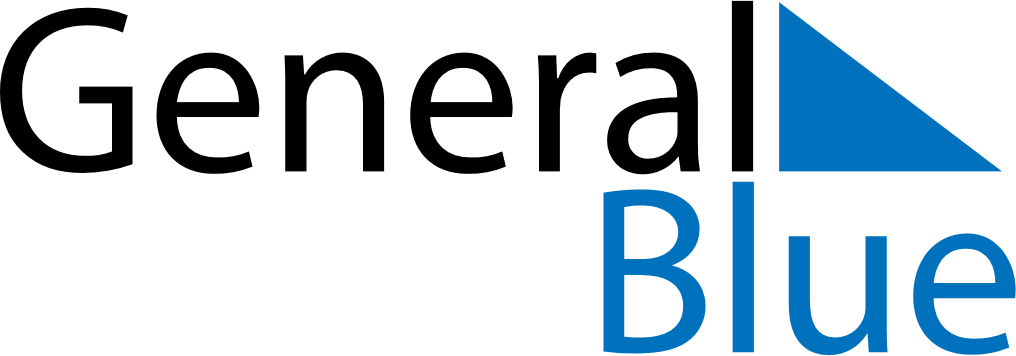 November 1971November 1971November 1971November 1971November 1971SundayMondayTuesdayWednesdayThursdayFridaySaturday123456789101112131415161718192021222324252627282930